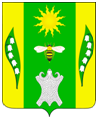 КРАСНОДАРСКИЙ КРАЙУСПЕНСКИЙ РАЙОНАДМИНИСТРАЦИЯ ВЕСЕЛОВСКОГО СЕЛЬСКОГО ПОСЕЛЕНИЯУСПЕНСКОГО РАЙОНАПОСТАНОВЛЕНИЕ16 ноября 2018 года			      № 71				 х. ВеселыйОб утверждении перечня муниципального имущества,свободного от прав третьих лиц (за исключением имущественныхправ субъектов малого и среднего предпринимательства)В целях реализации государственной политики в области развития малого и среднего предпринимательства Краснодарского края, на основании Федерального закона от 24 июля 2007 года № 209-ФЗ «О развитии малого и среднего предпринимательства в Российской Федерации», на основании Устава Веселовского сельского поселения Успенского района,п о с т а н о в л я ю:1. Утвердить перечень муниципального имущества Веселовского сельского поселения Успенского района, свободного от прав третьих лиц (за исключением имущественных прав субъектов малого и среднего предпринимательства) (прилагается).2. Разместить на официальном сайте администрации Веселовского сельского поселения в информационно-телекоммуникационной сети «Интернет».4. Контроль за выполнением настоящего постановления оставляю за собой.5. Постановление вступает в силу со дня его подписания.Исполняющий обязанности главы Веселовского сельского поселенияУспенского района                                                                                  Н.Ф. Жегалова____________________________________________________________________Проект подготовлен и внесен:Ведущий специалист администрации Веселовского сельского поселения                                                    Н.Ф. ЖегаловаПроект согласован: Ведущий специалист администрации Веселовского сельского поселения                                           С.В. ГрибенникИсполняющий обязанности главы Веселовского сельского поселенияУспенского района                                                                                                                                                                            Н.Ф. ЖегаловаПриложениек постановлению администрации Веселовского сельского поселения Успенского района от 16 ноября 2018 года № 71Приложениек постановлению администрации Веселовского сельского поселения Успенского района от 16 ноября 2018 года № 71Наименование органа Наименование органа администрация Веселовского сельского поселения Успенского районаадминистрация Веселовского сельского поселения Успенского районаПочтовый адрес: Почтовый адрес: 352461, Краснодарский край, Успенский район, хутор Веселый улица Школьная, 2352461, Краснодарский край, Успенский район, хутор Веселый улица Школьная, 2Ответственное структурное подразделение: Ответственное структурное подразделение: МКУ «ВПЦБ» администрации Веселовского сельского поселения Успенского районаМКУ «ВПЦБ» администрации Веселовского сельского поселения Успенского районаФ.И.О. исполнителя:Ф.И.О. исполнителя:С.В. ЛуневаС.В. ЛуневаКонтактный номер телефона: Контактный номер телефона: 8861406113988614061139Адрес электронной почты:Адрес электронной почты:Vtstl5833@yandex.ruVtstl5833@yandex.ruАдрес страницы в информационно-телекоммуникационной сети "Интернет" с размещенным перечнем (изменениями, внесенными в перечень)Адрес страницы в информационно-телекоммуникационной сети "Интернет" с размещенным перечнем (изменениями, внесенными в перечень)wwwveselovskoe-sp.ru.wwwveselovskoe-sp.ru.N п/пНомер в реестре имущества*(1)Адрес (местоположение) объекта*(2)Структурированный адрес объектаСтруктурированный адрес объектаСтруктурированный адрес объектаСтруктурированный адрес объектаСтруктурированный адрес объектаСтруктурированный адрес объектаСтруктурированный адрес объектаСтруктурированный адрес объектаСтруктурированный адрес объектаСтруктурированный адрес объектаСтруктурированный адрес объектаВид объекта недвижимости; движимое имущество*(6)Сведения о недвижимом имуществе или его частиСведения о недвижимом имуществе или его частиСведения о недвижимом имуществе или его частиСведения о недвижимом имуществе или его частиСведения о недвижимом имуществе или его частиНаименование объекта учета*(10)Наименование объекта учета*(10)Сведения о движимом имуществе*(11)Сведения о движимом имуществе*(11)Сведения о движимом имуществе*(11)Сведения о движимом имуществе*(11)Сведения о движимом имуществе*(11)Сведения о движимом имуществе*(11)Сведения о движимом имуществе*(11)Сведения о движимом имуществе*(11)Сведения о движимом имуществе*(11)Сведения о движимом имуществе*(11)Сведения о движимом имуществе*(11)Сведения о праве аренды или безвозмездного пользования имуществом*(12)Сведения о праве аренды или безвозмездного пользования имуществом*(12)Сведения о праве аренды или безвозмездного пользования имуществом*(12)Сведения о праве аренды или безвозмездного пользования имуществом*(12)Сведения о праве аренды или безвозмездного пользования имуществом*(12)Сведения о праве аренды или безвозмездного пользования имуществом*(12)Сведения о праве аренды или безвозмездного пользования имуществом*(12)Сведения о праве аренды или безвозмездного пользования имуществом*(12)Сведения о праве аренды или безвозмездного пользования имуществом*(12)Сведения о праве аренды или безвозмездного пользования имуществом*(12)Сведения о праве аренды или безвозмездного пользования имуществом*(12)Сведения о праве аренды или безвозмездного пользования имуществом*(12)Сведения о праве аренды или безвозмездного пользования имуществом*(12)Сведения о праве аренды или безвозмездного пользования имуществом*(12)Сведения о праве аренды или безвозмездного пользования имуществом*(12)Указать одно из значений: в перечне (изменениях в перечни)*(13)Указать одно из значений: в перечне (изменениях в перечни)*(13)Сведения о правом акте, в соответствии с которым имущество включено в перечень (изменены сведения об имуществе в перечне*(14)Сведения о правом акте, в соответствии с которым имущество включено в перечень (изменены сведения об имуществе в перечне*(14)Сведения о правом акте, в соответствии с которым имущество включено в перечень (изменены сведения об имуществе в перечне*(14)Сведения о правом акте, в соответствии с которым имущество включено в перечень (изменены сведения об имуществе в перечне*(14)Сведения о правом акте, в соответствии с которым имущество включено в перечень (изменены сведения об имуществе в перечне*(14)Сведения о правом акте, в соответствии с которым имущество включено в перечень (изменены сведения об имуществе в перечне*(14)Сведения о правом акте, в соответствии с которым имущество включено в перечень (изменены сведения об имуществе в перечне*(14)Сведения о правом акте, в соответствии с которым имущество включено в перечень (изменены сведения об имуществе в перечне*(14)Сведения о правом акте, в соответствии с которым имущество включено в перечень (изменены сведения об имуществе в перечне*(14)N п/пНомер в реестре имущества*(1)Адрес (местоположение) объекта*(2)Наименование субъекта Российской Федерации*(3)Наименование муниципального района/ городского округа/ внутригородского округа территории города федерального значенияНаименование городского поселения/ сельского поселения/ внутригородского района городского округаВид населенного пунктаНаименование населенного пунктаТип элемента планировочной структурыНаименование элемента планировочной структурыТип элемента улично-дорожной сетиНаименование элемента улично-дорожной сетиНомер дома (включая литеру)*(4)Тип и номер корпуса, строения, владения*(5)Вид объекта недвижимости; движимое имущество*(6)Кадастровый номер*(7)Номер части объекта недвижимости согласно сведениям государственного кадастра недвижимости*(8)Основная характеристика объекта недвижимости*(9)Основная характеристика объекта недвижимости*(9)Основная характеристика объекта недвижимости*(9)Тип: оборудование, машины, механизмы, установки, транспортные средства, инвентарь, инструменты, иноеГосударственный регистрационный знак (при наличииГосударственный регистрационный знак (при наличииНаименование объекта учетаНаименование объекта учетаМарка, модельМарка, модельГод выпускаГод выпускаКадастровый номер объекта недвижимого имущества, в том числе земельного участка, в (на) котором расположен объектКадастровый номер объекта недвижимого имущества, в том числе земельного участка, в (на) котором расположен объектКадастровый номер объекта недвижимого имущества, в том числе земельного участка, в (на) котором расположен объекторганизации, образующей инфраструктуру поддержки субъектов малого и среднего предпринимательстворганизации, образующей инфраструктуру поддержки субъектов малого и среднего предпринимательстворганизации, образующей инфраструктуру поддержки субъектов малого и среднего предпринимательстворганизации, образующей инфраструктуру поддержки субъектов малого и среднего предпринимательстворганизации, образующей инфраструктуру поддержки субъектов малого и среднего предпринимательстворганизации, образующей инфраструктуру поддержки субъектов малого и среднего предпринимательствсубъекта малого и среднего предпринимательствасубъекта малого и среднего предпринимательствасубъекта малого и среднего предпринимательствасубъекта малого и среднего предпринимательствасубъекта малого и среднего предпринимательствасубъекта малого и среднего предпринимательствасубъекта малого и среднего предпринимательствасубъекта малого и среднего предпринимательстваНаименование органа, принявшего документНаименование органа, принявшего документВид документаВид документаРеквизиты документаРеквизиты документаРеквизиты документаРеквизиты документаN п/пНомер в реестре имущества*(1)Адрес (местоположение) объекта*(2)Наименование субъекта Российской Федерации*(3)Наименование муниципального района/ городского округа/ внутригородского округа территории города федерального значенияНаименование городского поселения/ сельского поселения/ внутригородского района городского округаВид населенного пунктаНаименование населенного пунктаТип элемента планировочной структурыНаименование элемента планировочной структурыТип элемента улично-дорожной сетиНаименование элемента улично-дорожной сетиНомер дома (включая литеру)*(4)Тип и номер корпуса, строения, владения*(5)Вид объекта недвижимости; движимое имущество*(6)Кадастровый номер*(7)Номер части объекта недвижимости согласно сведениям государственного кадастра недвижимости*(8)Основная характеристика объекта недвижимости*(9)Основная характеристика объекта недвижимости*(9)Основная характеристика объекта недвижимости*(9)Тип: оборудование, машины, механизмы, установки, транспортные средства, инвентарь, инструменты, иноеГосударственный регистрационный знак (при наличииГосударственный регистрационный знак (при наличииНаименование объекта учетаНаименование объекта учетаМарка, модельМарка, модельГод выпускаГод выпускаКадастровый номер объекта недвижимого имущества, в том числе земельного участка, в (на) котором расположен объектКадастровый номер объекта недвижимого имущества, в том числе земельного участка, в (на) котором расположен объектКадастровый номер объекта недвижимого имущества, в том числе земельного участка, в (на) котором расположен объектПравообладательПравообладательПравообладательДокументы основаниеДокументы основаниеДокументы основаниеПравообладательПравообладательПравообладательПравообладательДокументы основаниеДокументы основаниеДокументы основаниеДокументы основаниеНаименование органа, принявшего документНаименование органа, принявшего документВид документаВид документаДатаНомерНомерНомерN п/пНомер в реестре имущества*(1)Адрес (местоположение) объекта*(2)Наименование субъекта Российской Федерации*(3)Наименование муниципального района/ городского округа/ внутригородского округа территории города федерального значенияНаименование городского поселения/ сельского поселения/ внутригородского района городского округаВид населенного пунктаНаименование населенного пунктаТип элемента планировочной структурыНаименование элемента планировочной структурыТип элемента улично-дорожной сетиНаименование элемента улично-дорожной сетиНомер дома (включая литеру)*(4)Тип и номер корпуса, строения, владения*(5)Вид объекта недвижимости; движимое имущество*(6)НомерТип (кадастровый, условный, устаревший)Тип (площадь - для земельных участков, зданий, помещений; протяженность, объем, площадь, глубина залегания - для сооружений; протяженность, объем, площадь, глубина залегания согласно проектной документации для объектов незавершенного строительства)Фактическое значение/ Проектируемое значение (для объектов незавершенного строительства)Фактическое значение/ Проектируемое значение (для объектов незавершенного строительства)Единица измерения (для площади - кв. м; для протяженности - м; для глубины залегания - м; для объема - куб. м)Единица измерения (для площади - кв. м; для протяженности - м; для глубины залегания - м; для объема - куб. м)Полное наименованиеПолное наименованиеОГРНИННИННДата заключения договораДата окончания действия договораПолное наименованиеПолное наименованиеОГРНИННДата заключения договораДата заключения договораДата окончания действия договораДата окончания действия договораДата окончания действия договора12345678910111213141516171819202021212223232424252526262727272829293031313233343435363737383838393940414243